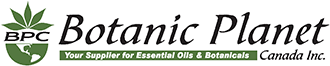 MSDS SHEET1. Identification of Substance/Preparation & CompanyPRODUCT NAME: Epsom Salt Coarse Grain USPBOTANICAL NAME/INCI Magnesium Sulfate            PRODUCT USE: Aromatherapy/Cosmetic/IndustrialORIGIN: USASUPPLIER: Botanic Planet Canada Inc. 2 Bram Ct, Unit # 3 Brampton OntL6W 3R6 CanadaCAS Number: 10034-99-8Phone / Fax: 905-455-4444 / 905-455-8841Emergency Tel No: (613)-996-6666 CANUTEC 24 HOUR EMERGENCY2. Hazards IdentificationGHS ClassificationNot classified as dangerous goods.GHS Label elements, including precautionary statementsSignal: Not applicableHazard statement(s)Not applicable.Precautionary statement(s)Not applicable3. Composition / Information on IngredientsProduct Name                              CAS NO                        EC NO                           ConcentrationMagnesium Sulfate                  10034-99-8                 600-073-4                                       100 %4. First-Aid MeasureINHALATION: Remove from exposure site to fresh air. Keep at rest. Obtain medical attention.EYE CONTACT: Rinse immediately with plenty of water for at least 15 minutes. Contact a doctor if symptoms persist.SKIN CONTACT: Remove contaminated clothes. Wash thoroughly with soap & water, flush with plenty ofwater. If irritation persists, seek medical advice.INGESTION: Rinse out mouth with water. Seek medical advice immediately.OTHER: When assessing action take Risk & Safety Phrases into account (Section 15).5. Fire Fighting MeasuresEXTINGUISHING MEDIA: Use CO², Dry Powder or Foam type Extinguishers, spraying extinguishing media to base of flames. Do not use direct water jet on burning material.SPECIAL MEASURES: Avoid vapour inhalation. Keep away from sources of ignition. Do not smoke. Wear positive pressure self-contained breathing apparatus & protective clothing.EXTINGUISHING PROCEDURES: Closed containers may build up pressure when exposed to heat and should be cooled withwater spray.6. Accidental Release MeasuresPERSONAL PRECAUTIONS: Avoid inhalation & direct contact with skin & eyes. Use individual protective equipment (Safety glasses, waterproof-boots, suitable protective clothing) in case of major spillages.ENVIRONMENT PRECAUTIONS: Keep away from drains, soils, surface & ground waters. CLEAN UP METHODS Remove all potential ignition sources. Contain spilled material. Cover with an inert or FOR SPILLAGES: non-combustible inorganic absorbent material, sweep up and remove to an approveddisposal container. Observe municipal, federal and local disposal regulations.7. Handling & StoragePRECAUTIONS IN HANDLING: Apply good manufacturing practice & industrial hygiene practices, ensuring proper ventilation. Observe good personal hygiene. Do not eat, drink or smoke whilst handling.STORAGE CONDITIONS: Store in tightly closed original container, in a cool, dry & ventilated area away from heat sources & protected from light. Keep air contact to a minimum.FIRE PROTECTION: Keep away from ignition sources & naked flames. Take precautions to avoid staticdischarges in working area.8. Exposure Controls/Personal ProtectionRESPIRATORY PROTECTION: Avoid breathing product vapour. Apply local ventilation where possible.VENTILATION: Ensure good ventilation of working area.HAND PROTECTION: Avoid all skin contact. Use chemically resistant gloves if required.EYE PROTECTION: Use safety glasses.WORK / HYGIENE PRACTICES: Wash hands with soap & water after handling.9. Physical & Chemical PropertiesAppearance:  White Crystals and powderOdor: No odorpH (5% solution w/w in water): 6 - 7Melting/Freezing Point: Not AvailableBoiling Point: Not AvailableFlash Point: Not applicableEvaporation Rate: Not AvailableFlammability (Solid; Gas): Not AvailableUpper/Lower Flammability or Explosion Limits: Not AvailableVapor Pressure (mm Hg @ 25°C (77° F): Not ApplicableVapor Density: Not ApplicableRelative Density: Not AvailableSpecific Gravity: 1.76 g/cm3Weight per Gallon: Not AvailablePartition Coefficient (n-octanol/water): Not AvailableSolubility in Water: 71 g/100 mL @ 20 °C; 91 g/100 mL @ 40 °CAuto-Ignition Temperature: Not AvailableDecomposition Temperature: Not AvailableViscosity: Not Available10. Stability & ReactivityREACTIVITY: It presents no significant reactivity hazards, by itself or in contact with water. Avoid contactwith strong acids, alkali or oxidizing agents.DECOMPOSITION: Liable to cause smoke & acrid fumes during combustion: carbon monoxide, carbon dioxide and other non-identified organic compounds may be formed.11. Toxicological InformationMay be irritation to skin.12. Ecological InformationBIODEGRADABILITY: Data not availablePRECAUTIONS: Prevent surface contamination of soil, ground & surface water.13. Disposal ConsiderationsAvoid disposing to drainage systems and into the environment. Seek expert advice.14. Transport RegulationsROAD (ADR/RID): n/aAIR (IATA/ICAO): n/aSEA (IMDG): n/aCHIP: See section 1515. Regulatory Information According to Directive 88/379/EECHAZARDS: n/aSYMBOLS: n/aRISK PHRASES: n/aSAFETY PHRASES: n/a16. Other InformationShelf life of this product depends very much on storage conditions, particularly moisture, temperature, exposure to light and air.Disclaimer & Caution please refer to all relevant technical information specific to the product, prior to use. The information contained in this document is obtained from current and reliable sources. Botanic planet Canada Inc. provides the information contained herein, but makes no representation as to its comprehensiveness or accuracy. Individuals receiving this information must exercise their independent judgment in determining its appropriateness for a particular purpose. The user of the product is solely responsible for compliance with all laws and regulations applying to the use of the products, including intellectual property rights of third parties. As the ordinary or otherwise use(s) of this product is outside the control of Botanic planet Canada Inc., no representation or warranty, expressed or implied, is made as to the effect(s) of such use(s), (including damage or injury), or the results obtained. The liability of Botanic Planet Canada Inc. is limited to the value of the goods and does not include any consequential loss. Botanic Planer Canada Inc. shall not be liable for any errors or delays in the content, or for any actions taken in reliance thereon. Botanic Planet Canada Inc. shall not be responsible for any damages resulting from use of or reliance upon this information. In the event of any dispute, the Customer hereby agrees that Jurisdiction is limited to the province of Ontario.Botanic Planet Canada Inc. 2 Bram Court, Unit # 3-4 Brampton, Ontario, L6W 3R6 Canada Email:info@botanicplanet.ca www.botanicplanet.ca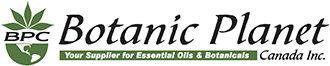 CERTIFICATE OF ANALYSISProduct Name: Epsom Salt Coarse Grain USPINCI: Magnesium Sulfate            Lot No. BPCESCG072023Expiry: July 2026Origin: USAProperties       Specifications          ResultsUSP - Assay (as MgSO₄) 99.5 - 100.5 % 99.5USP - Identification A Passes Test PTUSP - Identification B Passes Test PTUSP - pH (1 in 20) 5.0 - 8.8 6.9USP - Loss on Ignition 40.0 - 52.0 % 51.7USP - Chloride (Cl) <= 0.014 % < 0.014USP - Heavy Metals (as Pb) <= 0.001 % <0.001USP - Selenium (Se) <= 0.003 % < 0.003USP - Iron (Fe)(µg/g) <= 0.5 < 0.5FCC - Assay (as MgSO₄) 99.5 - 100.5 % 99.5FCC - Identification A Passes Test PTFCC - Identification B Passes Test PTFCC - Loss on Ignition 40.0 - 52.0 % 51.7FCC - Lead (Pb) <= 4 mg/kg < 4FCC - Selenium (Se) <= 0.003 % < 0.003Solubility (5 in 50) Passes Test PTFor longer shelf life keep it away from direct light, heat and moistureDisclaimer & Caution please refer to all relevant technical information specific to the product, prior to use. The information contained in this document is obtained from current and reliable sources. Botanic planet Canada Inc. provides the information contained herein, but makes no representation as to its comprehensiveness or accuracy. Individuals receiving this information must exercise their independent judgment in determining its appropriateness for a particular purpose. The user of the product is solely responsible for compliance with all laws and regulations applying to the use of the products, including intellectual property rights of third parties. As the ordinary or otherwise use(s) of this product is outside the control of Botanic planet Canada Inc., no representation or warranty, expressed or implied, is made as to the effect(s) of such use(s), (including damage or injury), or the results obtained. The liability of Botanic Planet Canada Inc. is limited to the value of the goods and does not include any consequential loss. Botanic Planer Canada Inc. shall not be liable for any errors or delays in the content, or for any actions taken in reliance thereon. Botanic Planet Canada Inc. shall not be responsible for any damages resulting from use of or reliance upon this information. In the event of any dispute, the Customer hereby agrees that Jurisdiction is limited to the province of Ontario.Botanic Planet Canada Inc.2 Bram Court, Unit #3 Brampton, Ontario, L6W 3R6 Canada  Email:info@botanicplanet.ca   www.botanicplanet.ca